Your profile on the Mi Website is seen by your clients and potential clients.  We encourage you to keep it up to date, it will help you promote yourself and your business.What makes a great profile?A head and shoulders photo of yourself or a square formatted photo of your logo or other image you want to represent you,Your mediation and other professional qualifications providing insight into your background can help clients looking for specialist industry or situational knowledge pick youA blurb identifying your approach to mediation. We encourage you to put a reminder to review your profile every six months and update it if it is out of date. Your focus will change as you gain experience and identify the types of clients you particularly enjoy working with. Write your blub to attract them! A link to any social media you use for businessA link to any videos (we can embed) or your blog / website Your Photo:Please supply a professional looking, head and shoulders photo at least 900 x 900 pixels wide. You can supply a logo or other representative image instead of a photo of yourself if you wish. If you don’t supply a photo we will use a generic Mediation Institute image unless you are part of a corporate membership in which case we will use your employers logo.   Here are some examplesWe have a tick box on our member application asking if you want a basic profile with your name, qualifications, and the member categories you belong to.  Use this form to give us additional information for your profile. If you want us to take down your profile for any reason email members@mediationinstitute.edu.au Name: Your preferred name format e.g. Suz (Suzanne) JonesContact numbers: This will be able to be called by clicking on a phone call link. If you don’t want phone calls don’t include. 
Email:  This email will be used in a contact form on your profile. Not directly visible to visitors to your profile. 
Suburb for your work location: Used on your Profile and the Mi Members Map – Map linkHere is the link to Joanne’s to give you an idea of what you can have on your profile.  Joanne Law - NMAS Mediator and FDR Practitioner Member of Mi (mediationinstitute.edu.au)Public Social Media LinksVideo Links Overview of your professional credentials and organisation. Example 1: Joanne Law is a NMAS Mediator and FDR Practitioner working with Interact Support and located in Melbourne, Victoria. She is a member of Mediation Institute, VADR and Mediator Network. What would you like your clients to read about you?Example 2: Joanne Law provides professional mediation and family dispute resolution services including workplace mediation, family dispute resolution, transformative relationship mediation and a variety of coaching and training services. Joanne is based in South East Melbourne and provides online mediation services. Promoting your qualifications: what qualifications do you want listed? List them here.
Cultural Competence and Languages other than English:  Do you speak another language professionally? List the languages you are professionally fluent in.Do have a translator service you provide: Yes/No Membership Categories We can use filters on our website directories and make it easier for people to find you.  Not a member yet? Join Mediation Institute 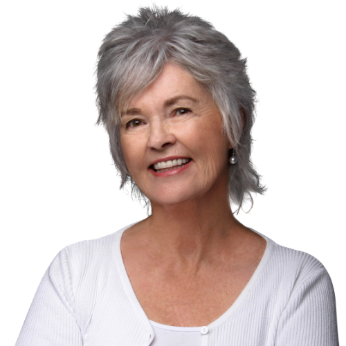 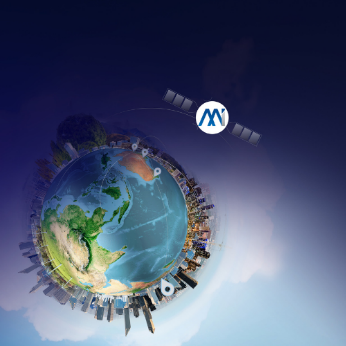 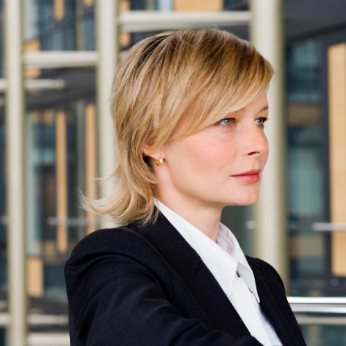 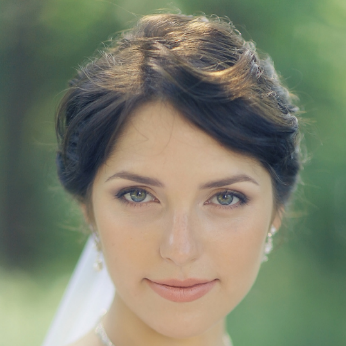 Good. Head and shoulders with uncluttered background. If you don’t give us an image we will use something like this. No good. Not looking at the camera and cluttered background.  No good. Too closely cropped. Don’t use your wedding photo!  Name:Preferred Contact Number:Any Other Contact Number:Preferred Email:Other Email:Suburb or Town:Name of Network Paste a Link to your profile, page or group below LinkedInPlatform e.g YouTubeLink to the video (make sure it set for public viewing)Y/NMembership Categories NMAS Mediator Interested in this training? Interested in this training? Find out more.Family Dispute Resolution Practitioner (FDRP) Interested in this training? Find out more. Family Group Conference Facilitator (FGC) Interested in this training? Find out more. Y/NDirectory Categories Coach – conflict or related disciplines.  Interested in New Ways Coach Training? Find out more.Transformative Relationship Mediation Interested in this Training? Find out morePrivate Practitioner i.e., you are available for referralsBusiness MediationChild Inclusive Practitioner (CIP)Parenting Coordinator  Community MediationWorkplace MediationEvaluative MediationIndigenous MediatorMultilingual Mediator- List the languages you can speak to a professional standard:List any other categories you would like to propose: